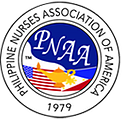 PHILIPPINE NURSES ASSOCIATION OF AMERICAPNAA has been in existence for over 40 years since its establishment in 1979! Our strength lies in our over 55 chapters in 43 states across America. As a non-profit organization, we promote professional excellence in advancing the incredible contributions of over 150,000 Filipino-American nurses in healthcare and society through education, research, practice, and leadership development. PNAA is an organization affiliate member of the American Nurses Association and a member of the National Coalition of Ethnic Minority Nurses Association. Our professional collaboration empowers PNAA to actively promote diversity, equity, and inclusion and gives a voice for over 350,000 minority nurses collectively.Benefits of MembershipEducation: Free/Discounted contact hours/webinars Special discounts on conventions Tuition Discounts with PNAA University Partners (i.e., Grand Canyon / Walden Universities)Free access to the Leadership Development Program (ILDP)Apply for Scholarship Awards/Research Grants (National/ Local Chapters)Networking and Engagement:Opportunity to network with Subject Matter Experts (SME) in your field of specialty through participation in professional activities locally, nationally, or internationally.  Meet and greet your chapter leaders and members through online or face to face meetings (if permissible)Avail of Career Opportunities posted on the website.Give back to the community through chapter-sponsored events/outreach/medical missions.Promote health and be active with the Annual 5K Marathon Fundraising Event.Be Visible: Feature Work/Yourself:Bi-annual subscription to peer-reviewed Journal of Nursing Practice Applications and Reviews of Research (JNPARR) Monthly IPNAA Newsletter. Facebook Page The PNAA Website www.mypnaa.orgProfessional Career Advancement:A valuable benefit for your career enhancement and Clinical Ladder ProgramBe Nominated for Nurse Excellence AwardsRun to serve as a National/ Chapter LeaderOr Committee memberLearn our History and Be part of it:Access PNAA’s Tapestry Book in our online   store and learn about PNAA’s 40+ years of history.Visit PNAA’s Headquarters, The Legacy Building in North Brunswick, New JerseyMembership Application[ ] New  			[ ] RenewalGo Online: https://mypnaa.wildapricot.org/Membership-Form and select your region and local chapter.*Required Fields* Select PNAA Membership Level:Active Member: A professional RN of Philippine ethnic origin             (1 Year) - $ 50.00             (2 Years) - $ 100.00Associate Member: A professional RN of Non-Philippine ethnic origin             (1 Year) - $ 50.00             (2 Years) - $ 100.00Member-at-Large: A professional RN residing in a state where a Local Chapter does not exist.             (1 Year) - $ 50.00*CHAPTER: Please specify if applicable.PNA ____________________________________*Chapter Dues $ __________________________*Name (Last/First):*Address:                                                           State         ZipSex: Female  Male LGBT Prefer not to answer      Age:  <25  26-35 36-50 51-65 > 65 years old*Mobile Phone: __________________________________________________*Email Address: __________________________________________________*Highest Educational Attainment:ADN BSN Masters________________________________PhD___________________________________DNP___________________________________*Clinical Specialty __________________________________ Certifications: ___________________________________________Place of Work: __________________________________________Referred by: ____________________________________________Friend Internet FB/Twitter/LinkedIn  Conference/Webinar*By signing below, I certify all information is true and correct to the best of my knowledge.__________________________________Date_______**PNAA shall not discriminate against any applicant or member based on race, creed, age, sex, sexual orientation, religion, or disability.Membership Fee (Local & National)Please make check payable to: PNAA** Mail the form and check to the PNAA Membership Chairman** (email to emdanuco@gmail.com)Emily Danuco300a Warwick StreetDaly City CA 94015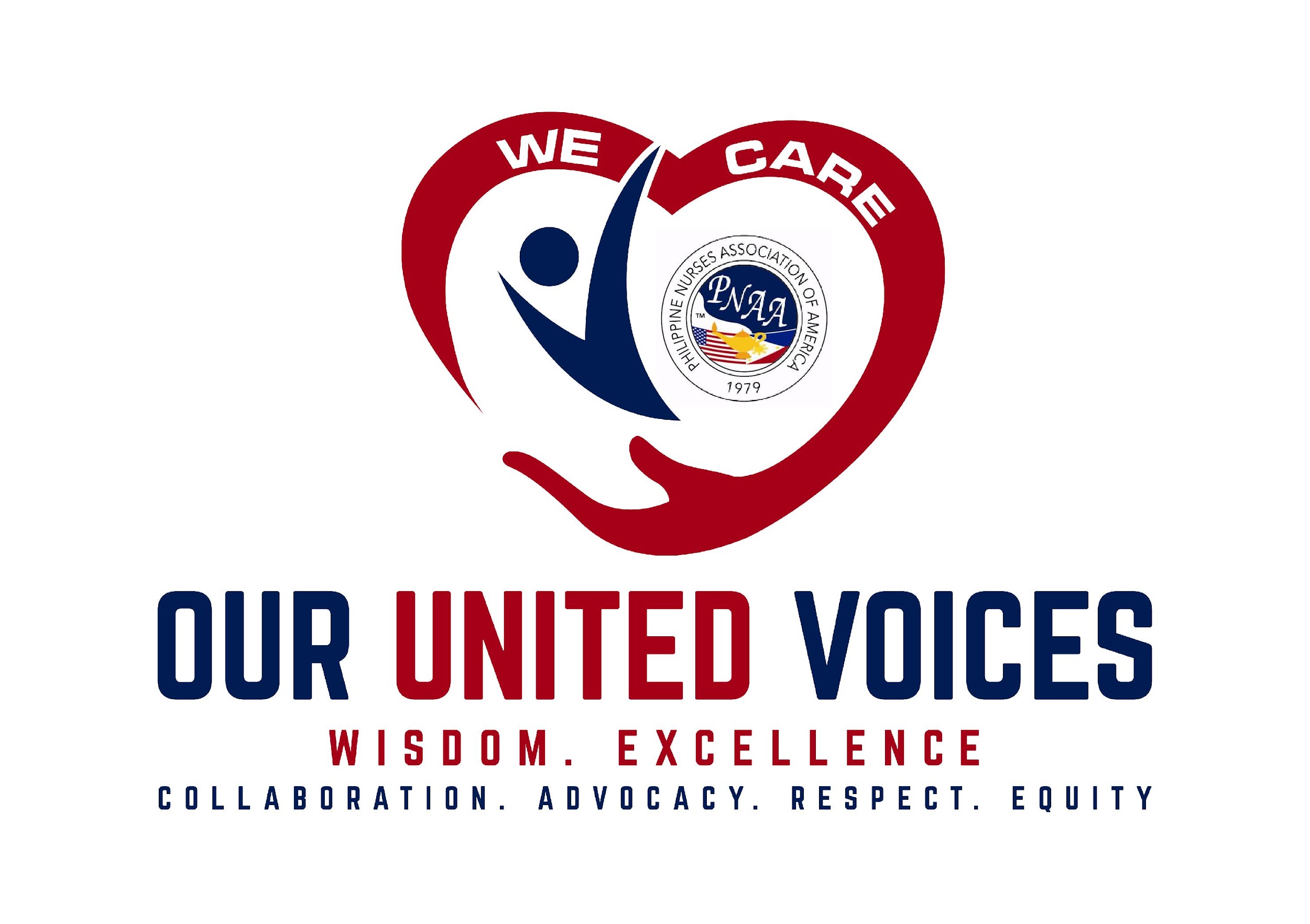 